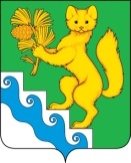 БОГУЧАНСКИЙ РАЙОННЫЙ СОВЕТ ДЕПУТАТОВРЕШЕНИЕ (ПРОЕКТ)                  2022                                      с. Богучаны                               № Об утверждении Методики распределения  в 2022 году иных межбюджетных трансфертов из районного бюджета  бюджетам поселений Богучанского района  на финансовое обеспечение (возмещение) расходных обязательств поселений Богучанского района, связанных с увеличением с 1 июня 2022 года региональных выплат, и правил их предоставленияВ соответствии со статьей 142.4 Бюджетного кодекса Российской Федерации, ст.10 Положения о межбюджетных отношениях  в муниципальном образовании Богучанский район, утвержденного решением Богучанского районного Совета депутатов от 08.06.2010 № 3/2-32, статьями 32,36 Устава  Богучанского района Красноярского края, Богучанский районный Совет депутатов, РЕШИЛ:1. Утвердить Методику распределения  в 2022 году иных межбюджетных трансфертов из районного бюджета  бюджетам поселений Богучанского района  на финансовое обеспечение (возмещение) расходных обязательств поселений Богучанского района, связанных с увеличением с 1 июня 2022 года региональных выплат, и правил их предоставления согласно приложению.        2. Контроль за исполнением настоящего решения возложить  на постоянную комиссию по бюджету, финансам, налоговой политике, экономике и муниципальной собственности (А.Н.Горбачев). 3. Настоящее решение    вступает в силу   в день,  следующий за днем    его официального опубликования в Официальном вестнике Богучанского района и применяется в отношении иных межбюджетных трансфертов, предоставляемых из районного бюджета, начиная с 1 июня 2022 года.                                                                                                                                                                                                                                                                    Приложение к решению Богучанского районного Совета депутатов от___________ № ________МЕТОДИКАРАСПРЕДЕЛЕНИЯ В 2022 ГОДУ ИНЫХ МЕЖБЮДЖЕТНЫХ ТРАНСФЕРТОВИЗ РАЙОННОГО БЮДЖЕТА БЮДЖЕТАМ ПОСЕЛЕНИЙ БОГУЧАНСКОГО РАЙОНА НА ФИНАНСОВОЕ ОБЕСПЕЧЕНИЕ (ВОЗМЕЩЕНИЕ)РАСХОДНЫХ ОБЯЗАТЕЛЬСТВ ПОСЕЛЕНИЙ БОГУЧАНСКОГО РАЙОНА, СВЯЗАННЫХ С УВЕЛИЧЕНИЕМ С 1 ИЮНЯ 2022 ГОДА РЕГИОНАЛЬНЫХ ВЫПЛАТ, И ПРАВИЛА ИХ ПРЕДОСТАВЛЕНИЯ1. ОБЩИЕ ПОЛОЖЕНИЯ1.1. Методика распределения в 2022 году иных межбюджетных трансфертов из районного бюджета бюджетам поселений Богучанского района на финансовое обеспечение (возмещение) расходных обязательств поселений Богучанского района, связанных с увеличением с 1 июня 2022 года региональных выплат, и правила их предоставления (далее - Правила) устанавливают процедуры распределения и предоставления иных межбюджетных трансфертов из районного бюджета бюджетам поселений Богучанского района на финансовое обеспечение (возмещение) расходных обязательств поселений Богучанского района, связанных с увеличением с 1 июня 2022 года региональных выплат (далее - иной межбюджетный трансферт).1.2. Главным распорядителем средств районного бюджета по предоставлению иного межбюджетного трансферта является финансовое управление администрации Богучанского района (далее – финансовое управление).Иной межбюджетный трансферт предоставляется из районного бюджета бюджетам поселений Богучанского района (далее – поселения), на софинансирование, в том числе в полном объеме, расходных обязательств поселений, связанных с увеличением с 1 июня 2022 года региональных выплат.2. ПРАВИЛА ПРЕДОСТАВЛЕНИЯ ИНЫХ МЕЖБЮДЖЕТНЫХ ТРАНСФЕРТОВ2.1. Иные межбюджетные трансферты предоставляются бюджетам поселений при соблюдении следующих условий:увеличение размера заработной платы для целей расчета региональной выплаты для конкретного поселения в текущем финансовом году;наличие муниципальных правовых актов органов местного самоуправления поселений, предусматривающих условия и порядок установления региональной выплаты, а также размеры заработной платы для целей расчета региональной выплаты, аналогичные установленным Законом Красноярского края от 29.10.2009 N 9-3864 "О системах оплаты труда работников краевых государственных учреждений" (далее - Закон края) для работников краевых государственных учреждений по Богучанскому району (далее - муниципальный правовой акт);установление региональной выплаты работникам муниципальных учреждений исходя из размеров заработной платы, не превышающих размеры заработной платы, установленные Законом края для целей расчета региональной выплаты работникам краевых государственных учреждений по Богучанскому району.2.2. Объем иного межбюджетного трансферта конкретному поселению определяется в соответствии с разделом 3 Правил.2.3. Для получения иного межбюджетного трансферта администрация поселения в срок до 1 сентября 2022 года с нарочным или почтовым отправлением представляет в финансовое управление копию муниципального правового акта, заверенную главой поселения или уполномоченным им лицом (далее - уполномоченное лицо).В случае заверения копии муниципального правового акта уполномоченным лицом прилагается документ, подтверждающий полномочия уполномоченного лица на заверение и предоставление копии муниципального правового акта.2.4. Финансовое управление в течение 5 рабочих дней со дня получения копии муниципального правового акта осуществляет проверку поселения на соответствие условиям предоставления иного межбюджетного трансферта, установленным в пункте 2.1 Правил, на соблюдение срока и порядка представления копии муниципального правового акта, на наличие документа, подтверждающего полномочия уполномоченного лица.В случае несоблюдения поселением условий предоставления иного межбюджетного трансферта, установленных в пункте 2.1 Правил, срока и порядка представления копии муниципального правового акта, отсутствия документа, подтверждающего полномочия уполномоченного лица, финансовое управление в течение 7 рабочих дней со дня получения копии муниципального правового акта осуществляет ее возврат администрации поселения посредством почтового отправления с указанием в сопроводительном письме замечаний финансового управления (далее - сопроводительное письмо).Администрация поселения в течение 5 рабочих дней со дня получения от финансового управления сопроводительного письма вправе повторно направить в финансовое управление копию муниципального правового, но не позднее срока, установленного в пункте 2.3 Правил.2.5.	Финансовое управление перечисляет иной межбюджетный трансферт на лицевые счета поселений в течение 5 рабочих дней с момента поступления на лицевой счет финансового управления целевых средств из краевого бюджета.2.6. Ответственность за целевое использование полученных средств иного межбюджетного трансферта возлагается на администрации поселений. Контроль за  соблюдением условий, целей и порядка предоставления иных межбюджетных трансфертов их получателями осуществляется администрацией Богучанского района, отделом муниципального финансового контроля, Контрольно-счетной комиссией Богучанского района в пределах полномочий, установленных действующим законодательством.3. МЕТОДИКА РАСПРЕДЕЛЕНИЯ ИНЫХ МЕЖБЮДЖЕТНЫХ ТРАНСФЕРТОВ3.1. Размер иного межбюджетного трансферта определяется по формуле:ТРВi = (ЗПri - ЗПri2) x Чi x КСВЗ x 7 мес. / 1000,где:ТРВi - размер иного межбюджетного трансферта, предоставляемый для i-го поселения,  рублей;ЗПri - размер заработной платы для целей расчета региональной выплаты, установленный Законом края, в Богучанском районе с 1 июня 2022 года, рублей;ЗПri2 - размер заработной платы для целей расчета региональной выплаты, установленный Законом края, в Богучанском районе с 1 января 2022 года, рублей;Чi - численность получателей региональной выплаты в i-м поселении в соответствии со сведениями о размере начисленных и выплаченных сумм региональных выплат за 1-й квартал 2022 года, человек;КСВЗ - коэффициент, учитывающий выплату страховых взносов по обязательному социальному страхованию, в том числе взноса по страховым тарифам на обязательное социальное страхование от несчастных случаев на производстве и профессиональных заболеваний (1,302).4. СРОКИ И ПОРЯДОК ПРЕДСТАВЛЕНИЯ ОТЧЕТНОСТИ4.1. Администрации поселений представляют в финансовое управление сведения о размере начисленных и выплаченных сумм региональных выплат (далее - сведения) по форме, установленной приказом министерства финансов Красноярского края.             4.2. Сведения представляются на электронную почту по адресу fin-upravlenie@yandex.ru  (в формате *.pdf).4.3. Сроки представления сведений, указанных в пункте 4.1 Правил:1) за июнь - сентябрь - не позднее 8 октября 2022 года;2) за 2022 год - до 18 января 2023 года.4.4. Ответственность за достоверность представляемых сведений возлагается на администрации поселений в соответствии с действующим законодательством.Председатель  Богучанского районного Совета депутатов   О.А.Шишкова______________   «   »                         2022 года           Глава            Богучанского района            А.С.Медведев ______________ «   »                           2022года